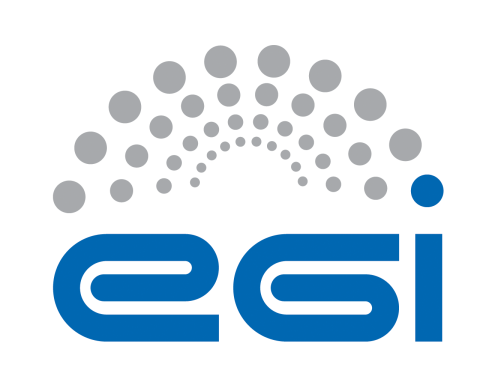 EGI-EngageDeliverable/Milestone review formGeneral comments on the contentAdditional comments (not affecting the document content e.g.  recommendations for the future)Detailed comments on the contentEnglish and other corrections:Note: English and typo corrections can be made directly in the document as comments.Details of the document being reviewedDetails of the document being reviewedDetails of the document being reviewedDetails of the document being reviewedTitle:D4.2 VMSnapshot Support OCCI ExtensionDocument identifier:EGI-doc-2643Project:EGI-EngageDocument url:https://documents.egi.eu/document/2643Author(s):Zdeněk Šustr, Boris ParákDate:2015-11-19Identification of the reviewerIdentification of the reviewerIdentification of the reviewerIdentification of the reviewerReviewer:Diego ScardaciActivity:WP3 Activity ManagerComments from Reviewer:This deliverable describes an OCCI extension for creating VM snapshot that will be included in the OCCI V1.2Although the new OCCI feature is well explained I noticed the following critical points to be addressed:It is not highlighted that this feature has been requested by end-users. This is important to demonstrate that the EGI FedCloud evolution is user drivenI do not see an analysis on the impact of this new OCCI feature into the EGI FedCloud. What is the effort needed to make it available in the CMFs currently supported? What is the roadmap to implement it? When will be the new feature available in the production infrastructure?This deliverable is named “VM snapshot support: OCCI extension, final specification”. So, it seems that the outcome of the deliverable should be only a specification. But, looking in the DoA, I don’t see any further deliverable that includes the development of this feature. Should this task produce only specification with no related development? Are you sure that reviewers will not look for the feature implementation (the type of deliverable is “other”)? I think that this incongruity could be noted during our first review.More comments are directly available in the document.Response from Author: From reviewer:N°Page§ObservationsReply from author
(correction / reject,  …)